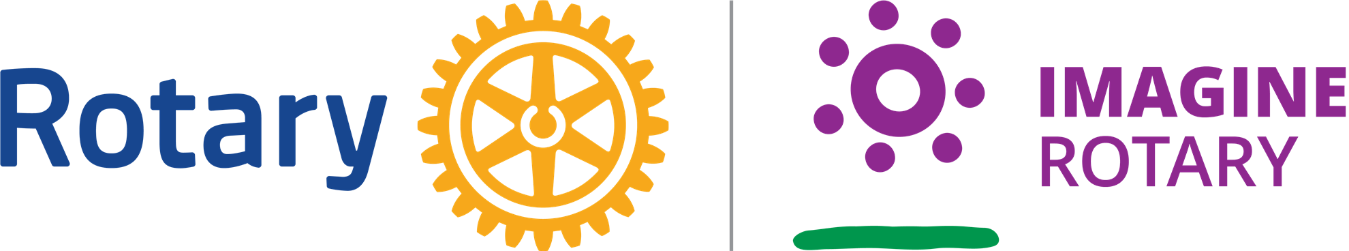 Hanover Rotary Club Notes1/18/23 Weekly MeetingPenny called the meeting to order at 6:55 PM.  Blessing: PennyPledge: JudsonAttending Members:   Judson, Michelle, Ken, Janice, Penny, Rickey, Brenda, Holly, Robert, Arnie, Sanjeev, ClintHonorary Rotarian: Visiting Rotarians: Celeste Cohen, Anchorage Downtown ; Colleen Bonadonna, Rotary Club of New KentGuests:  Sergeant-at-Arms Report: Rickey gave a Sergeant-at-Arms report. 12 Rotarians present. 2 guestHappy/Sad Bucks: Robert is sad because a former member of the Club, Jim Cypress passed away on Monday. His funeral is SaturdayArnie & Celeste volunteered at Moments of Hope this past SaturdayHolly is coaching Leah’s basketball team and they are 1 & 0Sanjeev is happy his son was selected after auditioning for training by the Richmond Symphony and doing well with his chessJan is happy to ColleenRotary Minute: Ken gave a Rotary minute. January is Rotary Awareness month. RYLA is coming up in February – for kids grades 9-12 It’s a leadership school for kids for the camp. Our club will sponsor someone if they want to go.Announcements:We are doing a winter coat drive in January for Moments of Hope. Aimee has flyers for everyone to do their own drive and bring coats to the meeting on January 25 and we will distribute them at our February Saturday Volunteer Day.  You can also contribute $ to the cause – contact Aimee to donate.Penny is looking for ideas for places for Socials and Speaker Ideas – please contact Penny if you have ideas.Shrimp & Suds sponsorship is important – please ask everyone if they want to be sponsors. It’s a make-or-break year for Shrimp & Suds. If there is not enough sponsorship, it won’t be worth it to do next year.Upcoming Hanover Rotary DatesJanuary All month: Winter Coat drive for Moments of HopeJanuary 25 – Service Project – Collection of Winter Coats for Moments of Hope at Roma’sFebruary 2023		February 1 - Regular Meeting - Captain Jason Burns- Salvation ArmyFebruary 8 - No MeetingFebruary 11 - Service Project - Moments of Hope February 15 - Regular Meeting - Speaker TBDFebruary 22 – Club Social - Location TBDMarch 2023		March 1 - Regular Meeting - Speaker TBDMarch 8 - No Meeting	March 11- Service Project - Moments of Hope March 15 - Regular Meeting	March 22 - Shrimp N Suds Planning MeetingMarch 29 - Service Project - FeedMore Project; More information to comeProgram:Colleen Bonadonna is headed back to India to participate in a Polio vaccine drive but will also be working at women centers and other things. This is the first year back after COVID. There was a young man in New York with Polio. He had not traveled to Israel which is where it originated. They found out that it went through 10 different people. He was not vaccinated and unfortunately became paralyzed.There were 30 cases of wild polio. It was also detected in Malawi, Pakistan and Afghanistan and but we know the Malawi cases came from Afghanistan. There are two types of polio. Wild Polio and Circulating Vaccine Derived Polio. There were 300 cases worldwide of CDP.You can get the vaccine from your doctor’s office. We only the use the Salk vaccine in the USA which uses the dead version of the virus.There is a new vaccine and have used it to vaccinate over 3 billion people. There have been no cases of vaccine derived polio from its use.After Judson led the Club in the 4-Way Test, Penny adjourned the meeting at 7:30 p.m. 								Michelle Nelms	